CHỦ ĐỀ 3. KHỐI LƯỢNG RIÊNG, ÁP SUẤT VÀ MOMENT LỰCBÀI 15. KHỐI LƯỢNG RIÊNGA. TRẮC NGHIỆM1. NHẬN BIẾT (15 câu)Câu 1: Khối lượng riêng của một chất được xác định bằngA. Khối lượng của một đơn vị thể tích chất đóB. Thể tích của toàn bộ chất lỏngC. Khối lượng của chất rắnD. Thể tích của toàn bộ chất khí có trong vật chứaCâu 2: Khối lượng riêng được kí hiệu làA. MB. CMC. DD. SCâu 3: Công thức tính khối lượng riêng làA. D = m.VB. D = C. D = D. D = Câu 4: Trong công thức tính khối lượng riêng, m làA. Khối lượng chất tan trong thể tích VB. Khối lượng dung dịchC. Khối lượng dung môi có trong V ml dung dịchD. Khối lượng chất có thể tích VCâu 5: Đơn vị của khối lượng riêng thường dùng làA. kg/m3B. g/cm3C. g/mlD. Cả A, B, CCâu 6: Để xác định khối lượng riêng của một chất, ta cần biếtA. Khối lượng của vậtB. Thể tích của vật làm bằng chất đóC. Cả khối lượng và thể tích  vật làm bằng chất đóD. Tỉ khối của vật làm bằng chất đóCâu 7: Phát biểu nào sau đây về khối lượng riêng là đúng?A. Khối lượng riêng của một chất là khối lượng của một đơn vị thể tích chất đóB. Nói khối lượng riêng của sắt là 7800 kg/m3 có nghĩa là 1 cm3 sắt có khối lượng 7800 kgC. Công thức tính khối lượng riêng là D = m.VD. Khối lượng riêng bằng trọng lượng riêngCâu 8: Muốn đo khối lượng riêng của quả cầu bằng sắt người ta dùng những dụng cụ gì?A. Chỉ cần dùng một cái cânB. Chỉ cần dùng một lực kếC. Cần dùng một cái cân và bình chia độD. Chỉ cần dùng một bình chia độCâu 9: Muốn đo khối lượng riêng của các viên bi thủy tinh, ta cần dùngChỉ cần dùng một cái cânChỉ cần dùng một cái lực kếChỉ cần dùng một cái bình chia độCả A và CCâu 10: Để xác định khối lượng riêng của các viên sỏi, ba bạn Sử, Sen, Anh đưa ra các ý kiến khác nhau. Theo Sử, chỉ cần một cái cân là đủ. Tuy nhiên Sen nói mình có thể xác định khối lượng riêng chỉ bằng một bình chia độ. Anh lại nghĩ rằng chỉ có thể xác định của viên sỏi khi dùng cả cân và bình chia độ. Theo em, ý kiến của bạn nào đúng?Sử đúngSen đúngAnh đúngCả ba bạn cùng saiCâu 11: Khối lượng riêng của nhôm làA. 2700 kg/m3B. 7800 kg/m3C. 1000 kg/m3D. 1,43 kg/m3Câu 12: Khối lượng riêng của sắt làA. 2700 kg/m3B. 7800 kg/m3C. 1000 kg/m3D. 1,43 kg/m3Câu 13: Khối lượng riêng của nước tinh khiết làA. 2700 kg/m3B. 7800 kg/m3C. 1000 kg/m3D. 1,43 kg/m3Câu 14: Khối lượng riêng của oxygen làA. 2700 kg/m3B. 7800 kg/m3C. 1000 kg/m3D. 1,43 kg/m3Câu 15: Để xác định khối lượng của một vật, ta dùngA. CânB. Ống đongC. Ampe kếD. Lực kế2. THÔNG HIỂU (7 câu)Câu 1: Hiện tượng nào sau đây xảy ra đối với khối lượng riêng của nước khi đun nước trong một bình thủy tinh?A. Khối lượng riêng của nước tăng.B. Khối lượng riêng của nước giảm.C. Khối lượng riêng của nước không thay đổi.D. Khối lượng riêng của nước lúc đầu giảm sau đó mới tăng.Câu 2: Người ta thường nói đồng nặng hơn nhôm. Câu giải thích nào sau đây là đúng?A. Vì thể tích của đồng lớn hơn thể tích của nhômB. Vì đồng đắt hơn nhômC. Vì lượng không khí trong đồng nhiều hơn lượng không khí trong nhômD. Vì khối lượng riêng của miếng đồng lớn hơn khối lượng riêng của miếng nhôm có cùng thể tíchCâu 3: Để xác định khối lượng của chất lỏng, ta cân ống đong để biết khối lượng ban đầu của ống đong (mđ). Sau đó, ta rót chất lỏng vào ống đong và cân ống đong có chứa chất lỏng. Khối lượng lúc sau gọi là ms. Vậy khối lượng của chất lỏng là m được tính theo công thứcA. m = ms – mđB. m = mđ – msC. m = ms + mđD. m = ms.mđCâu 4: Để xác định thể tích của một vật rắn, đầu tiên ta rót nước vào ống đong, thể tích nước đo được ban đầu là Vđ. Sau đó, thả vật vào ống đong, thể tích nước và vật rắn đo được là Vs. Thể tích V của chất rắn được tính theo công thức A. V = Vs.VđB. V = Vs - VđC. V = Vs + VđD. V = Vđ - VsCâu 5: Khi xác định thể tích của vật rắn, ta có thể thả vật vào trong nước. Thể tích của vật rắn làA. Khối lượng nước tràn raB. Thể tích nước tràn raC. Khối lượng nước dâng lênD. Thể tích nước dâng lênCâu 6: Nhận định nào sau đây đúng?A. Khi thể tích của vật càng lớn thì khối lượng riêng càng nhỏB. Khi thể tích của vật càng bé thì khối lượng riêng của vật càng nhỏC. Khối lượng riêng của vật phụ thuộc vào người tạo nên vật đóD. Cả A, B, C đều đúngCâu 7: Nhận định nào sau đây không đúng khi nói về khối lượng riêng của một vậtA. Khi thể tích của vật càng lớn thì khối lượng riêng càng nhỏB. Khi thể tích của vật càng bé thì khối lượng riêng càng lớnC. Khối lượng riêng của một chất phụ thuộc vào khối lượng và thể tích của vậtD. Tất cả đều sai3. VẬN DỤNG (5 câu)Câu 1: Nếu sữa trong một hộp sữa có khối lượng tịnh 387g và thể tích 0,314 lít thì khối lượng riêng của sữa gần nhất với giá trị nào sau đây?A. 1,264 kg/m3      B. 0,791 kg/m3C. 1264,3 kg/m3      D. 126,4 kg/m3Câu 2: Khối lượng riêng của dầu ăn vào khoảng 800 kg/m3. Do đó, 2 lít dầu ăn sẽ có khối lượng khoảngA. 1,6 kgB. 16 kgC. 0,16 kgD. 2 kgCâu 3: Tính khối lượng của một khối đá hoa cương dạng hình hộp chữ nhật có kích thước 2,0 m x 3,0 m x 1,5 m. Biết khối lượng riêng của đá hoa cương là D=2750kg/m3A. 2475 kg.B. 24750 kg.C. 275 kg.D. 2750 kg.Câu 4: Một vật có dạng hình hộp chữ nhật có kích thước 20 x 10 x 5 cm. Biết khối lượng riêng của chất làm vật là D = 1840 kg/m3. Khối lượng của hộp đó làA. 18,4 kgB. 14,8 kgC. 1,48 kgD. 1,84 kgCâu 5: Xác định khối lượng riêng của vật có hình dạng khối lập phương trong hình dưới đây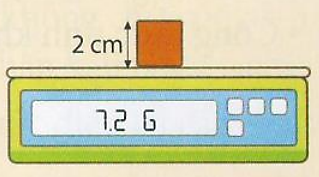 A. 0,9 g/cm3B. 1,8 g/cm3C. 3,6 g/cm3D. Không thể xác định được4. VẬN DỤNG CAO (3 câu)Câu 1: Cho khối lượng riêng của nhôm, sắt, chì, đá lần lượt là 2700 kg/m3, 7800 kg/m3, 11300 kg/m3, 2600 kg/m3. Một khối đồng chất có thể tích 300 cm3, nặng 810g, đó là khốiA. Nhôm      B. Sắt      C. Chì      D. ĐáCâu 2: Cho hai khối kim loại chì và sắt. Sắt có khối lượng gấp đôi chì. Biết khối lượng riêng của sắt và chì lần lượt là D1 = 7800 kg/m3, D2 = 11300 kg/m3. Tỉ lệ thể tích giữa sắt và chì gần nhất với giá trị nào sau đây?A. 0,69      B. 2,9      C. 1,38      D. 3,2Câu 3: Đặt một khối sắt có thể tích V1 = 1 dm3 trên đĩa trái của cân Robecvan. Hỏi phải dùng bao nhiêu lít nước (đựng trong bình chứa có khối lượng không đáng kể) đặt lên đĩa phải để cân nằm thăng bằng? Cho khối lượng riêng của sắt là D1 = 7800 kg/m3, của nước là D2 = 1000 kg/m3A. 0,39 lítB. 3,9 lítC. 0,78 lítD. 7,8 lítB. ĐÁP ÁN1. NHẬN BIẾT2. THÔNG HIỂU3. VẬN DỤNG4. VẬN DỤNG CAO1. A2. C3. B4. D5. D6. C7. A8. C9. D10. C11. A12. B13. C14. D15. A1. B2. D3. A4. B5. D6. A7. D1. C2. A3. B4. D5. A1. A2. B3. D